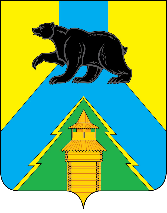 Российская ФедерацияИркутская областьУсть-Удинский районАДМИНИСТРАЦИЯРАСПОРЯЖЕНИЕ«  17   »   марта   2022 г.  № 146п. Усть-УдаОб отмене распоряжения администрации № 543 от 09 сентября 2021 г.Во исполнение Указа Губернатора Иркутской области № 40-уг от 04 марта 2022 г. :Признать утратившими силу распоряжение администрации № 543 от 09.09.2021 г. Настоящее распоряжение опубликовать на официальном сайте администрации Усть-Удинского района в сети Интернет (Толмачева О.С.).Контроль за исполнением данного распоряжения возложить на заместителя мэра по соцвопросам Черных О.И.Глава администрации РМО «Усть-Удинский район»                        С.Н. Чемезов